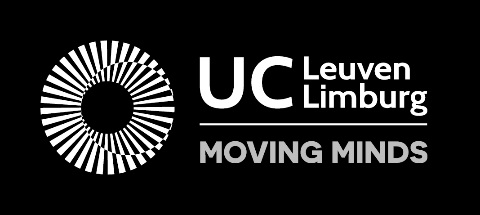 LeerstoornissenDiagnostische criteriaEr worden twee leerstoornissen erkend. Dyslexie is ‘een stoornis die gekenmerkt wordt door een hardnekkig probleem met het aanleren en het accuraat en/of vlot toepassen van het lezen en/of het spellen op woordniveau’ (Stichting Dyslexie Nederland, 2003). Dyscalculie is ‘een stoornis die gekenmerkt wordt door een hardnekkig probleem met het aanleren van en het accuraat en/of vlot kunnen oproepen van rekenfeiten en uitvoeren van tel- en rekenhandelingen’ (Desoete, et al., 2010). Dysorthografie wordt niet als afzonderlijke leerstoornis aanzien, maar als een onderdeel van dyslexie (Ghesquière, 2014). Dyslexie en dyscalculie worden geoperationaliseerd in drie diagnostische criteria (Ghesquière, 2014): Het achterstandscriterium verwijst naar een ernstige achterstand die wordt geoperationaliseerd als ‘scoren beneden percentiel 10 in vergelijking met een relevante normgroep, voor technisch lezen en/of spellen bij dyslexie, voor basale tel- en rekenvaardigheden bij dyscalculie’.Het hardnekkigheidcriterium verwijst naar het gegeven dat adequate instructie en oefening (gaande van klassikale instructie tot intensieve individuele remediërende leerhulp) gedurende een periode van 3 tot 6 maanden aantoonbaar tot onvoldoende resultaten leiden.Het exclusiecriterium verwijst naar het gegeven dat de hardnekkige leerproblemen niet volledig mogen verklaard worden door andere condities in of buiten de leerling in kwestie, zoals verstandelijke beperkingen, emotionele moeilijkheden, zintuiglijke beperkingen of ongunstige condities in de omgeving. Criteria waaraan de eigen documentatie van studenten met een leerstoornis moet voldoen voor registratie  De documentatie omvat een beschrijving van de aanleiding tot diagnostisch onderzoek en een anamnese waarin de beperkingen die de persoon ondervindt (thuis, op school) en die gerelateerd zijn aan de diagnose voldoende worden beschreven.Daarnaast omvat een rapportering van orthodidactisch onderzoek met tests uitgevoerd op het niveau van de schoolse vaardigheden (lezen, spellen, rekenen) door een beroepsbeoefenaar die voldoende geschoold is met betrekking tot schoolse leerprocessen en leerstoornissen en die bovendien grondig ingewijd is in processen van diagnostische besluitvorming en psychodiagnostische methoden en technieken. In de documenten moet het gebruikte instrumentarium bij naam genoemd worden en moeten de datum van de afname, ruwe en de standaardscores en/of percentielen worden gerapporteerd (met inbegrip van de aanduiding van de normeringsgroep waarop die standaardscores en/of percentielen betrekking hebben). De documentatie toont aan dat de diagnostisch criteria voldoende werden onderzocht en geeft weer op welke grond deze al dan niet zijn weerhouden of verworpen.Er zijn geen vereisten over de recentheid van het verslag.Als een student met een leerstoornis zich wenst te registreren en geen verslaggeving in zijn bezit heeft of verslaggeving heeft die niet voldoet aan de criteria van dit registratiesysteem, dan kan de student binnen dit registratiesysteem niet worden geregistreerd. De instelling informeert de student over mogelijkheden voor diagnostiek.Bron: https://assets.vlor.be/www.vlor.be/attachment/Handleiding%20voor%20het%20gebruik%20van%20de%20Vlor-registratieprocedure%20voor%20studenten%20met%20een%20functiebeperking%20%20versie%202019_0.pdf